แบบรับรองการเผยแพร่ผลงานทางวิชาการในลักษณะอื่น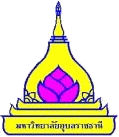 สำหรับผู้ขอกำหนดตำแหน่งทางวิชาการ มหาวิทยาลัยอุบลราชธานีคำชี้แจง : 1. โปรดตรวจสอบข้อมูลการเผยแพร่ผลงาน โดยเติมคำในช่องว่าง หรือทำเครื่องหมาย  หน้าข้อความ	   2. ใช้แบบฟอร์ม 1 ชุดต่อผลงาน 1 เรื่อง	   3. เลือกเฉพาะลักษณะ/รูปแบบการเผยแพร่ที่ผู้ขอเสนอในแต่ละข้อ การเผยแพร่อื่นสามารถตัดออกได้ผลงานทางวิชาการในลักษณะอื่น : ผลงานสร้างสรรค์ด้านสุนทรียะ ศิลปะเรื่อง........................กรอกชื่อเรื่องตามหลักของการเขียนเอกสารอ้างอิง..................................................ผู้ขอกำหนดตำแหน่งมีส่วนร่วม ............%ซึ่งได้มีการเผยแพร่ ดังนี้ ข้าพเจ้าขอรับรองว่าผลงานทางวิชาการในลักษณะอื่น (ผลงานสร้างสรรค์ด้านสุนทรียะ ศิลปะ) ที่ข้าพเจ้าเสนอ ได้มีการเผยแพร่เป็นไปตามหลักเกณฑ์และวิธีการพิจารณาแต่งตั้งบุคคลให้ดำรงตำแหน่งทางวิชาการ และข้อความที่ปรากฏในแบบรับรองการเผยแพร่ฯ และหลักฐานที่ส่งมาพร้อมนี้ เป็นความจริงทุกประการ									ลงชื่อ..........................................									(....................................................)									     วันที่...................................									 ผู้ขอกำหนดตำแหน่งทางวิชาการการตรวจสอบของคณะ/วิทยาลัย		- ได้ตรวจสอบเอกสารหลักฐานตามที่ผู้ขอแจ้งมา พบว่า ถูกต้องและครบถ้วนตามหลักเกณฑ์และวิธีการพิจารณาแต่งตั้งบุคคลให้ดำรงตำแหน่งทางวิชาการลงชื่อ ........................................................
                  (.......................................................)
         ตำแหน่ง.......................................................     วันที่.....................................................
	              เจ้าหน้าที่ผู้ตรวจสอบลงชื่อ ........................................................
                  (.......................................................) ตำแหน่ง...รองคณบดีที่กำกับดูแลด้านการบริหารงานบุคคล....
              วันที่.....................................................	 - ได้ผ่านการรับรองการเผยแพร่ผลงานทางวิชาการในลักษณะอื่น (ผลงานสร้างสรรค์ด้านสุนทรียะ ศิลปะ) 
ว่าเป็นไปตามหลักเกณฑ์และวิธีการพิจารณาแต่งตั้งบุคคลให้ดำรงตำแหน่งทางวิชาการแล้ว ในการประชุมคณะกรรมการประจำคณะ/วิทยาลัย.......................... ครั้งที่........... เมื่อวันที่....................									ลงชื่อ........................................									(....................................................)									คณบดีคณะ......................................									  วันที่...................................	  1. การเผยแพร่ตามประกาศ ก.พ.อ. เรื่อง หลักเกณฑ์และวิธีการพิจารณาแต่งตั้งบุคคลให้ดำรงตำแหน่งผู้ช่วยศาสตราจารย์ รองศาสตราจารย์ และศาสตราจารย์ พ.ศ. 2560   1.1 ส่วนของผลงาน (เผยแพร่ลักษณะใดลักษณะหนึ่ง)          การจัดนิทรรศการ  การจัดแสดง  การจัดการแสดง  การแสดงสาธารณะ          การบันทึกภาพ  การบันทึกเสียง  ภาพถ่าย  แถบบันทึกเสียง        1) งาน/โครงการที่จัด.............................. (ระบุรายละเอียดให้ชัดเจน)........................................................................        2) สถานที่จัด........................................... (ระบุรายละเอียดให้ชัดเจน)........................................................................        3) วัน/เดือน/ปี ที่จัด........................................        ทั้งนี้ ได้แนบเอกสารหลักฐานการเผยแพร่ในเล่มผลงาน   1.2 ส่วนของวรรณกรรมต้นแบบ และเอกสารประกอบ (เผยแพร่ลักษณะใดลักษณะหนึ่ง)          พิมพ์เผยแพร่             1) ชื่อโรงพิมพ์/สำนักพิมพ์..................................................................จังหวัด................................................             2) เดือน/ปีที่พิมพ์..................................จำนวนพิมพ์..................เล่ม   พิมพ์ครั้งที่ ...................        เผยแพร่โดยสื่ออิเล็กทรอนิกส์            1) สื่ออิเล็กทรอนิกส์ที่เผยแพร่.................................(ระบุรายละเอียดให้ชัดเจน)....................................            2) จำนวนสื่ออิเล็กทรอนิกส์ที่เผยแพร่ ................... แผ่น/แห่ง/ฯลฯ            3) วันที่เผยแพร่..................................................        ทั้งนี้ ได้แนบเอกสารหลักฐานการเผยแพร่ในเล่มผลงาน2. รูปแบบการเผยแพร่ ตามประกาศ ก.พ.ว. เรื่อง รูปแบบการเผยแพร่ผลงานทางวิชาการ “อย่างกว้างขวาง” กรณีตำรา หนังสือ และผลงานทางวิชาการในลักษณะอื่น ฉบับลงวันที่ 27 สิงหาคม 2558  เผยแพร่ไปยังหน่วยงานภายใน และภายนอกมหาวิทยาลัย     วันที่เผยแพร่ถึงหน่วยงานต่างๆ คือ......................................... ระยะเวลาในการเผยแพร่ .....................................     เผยแพร่จำนวน .......... แห่ง ได้แก่     1) ..............................................................     2) .............................................................     3) .............................................................     4) .............................................................     5) .............................................................     ทั้งนี้ ได้แนบหนังสือตอบขอบคุณ / หนังสือนำส่งที่ออกโดยคณะ / หลักฐานอื่นๆ ที่แสดงให้เห็นถึงการเผยแพร่ไปยังหน่วยงานนั้นๆ มาพร้อมนี้ เผยแพร่ในเชิงพาณิชย์ สำหรับผู้อ่านทั่วไป (วางจำหน่าย)     วันที่เผยแพร่ (วางจำหน่าย) คือ...............................  ระยะเวลาในการเผยแพร่..................................     วางจำหน่ายจำนวน .......... แห่ง      โรงพิมพ์/สำนักพิมพ์ที่วางจำหน่าย....................................................................     ทั้งนี้ ได้แนบหนังสือรับรองโดยสำนักพิมพ์ที่ผลิตและจัดจำหน่าย / หลักฐานอื่นๆ ที่แสดงให้เห็นถึงการเผยแพร่ไปยังหน่วยงานนั้นๆ มาพร้อมนี้ เผยแพร่ผ่านเครือข่ายอินเตอร์เน็ต (เว็บไซต์ระดับคณะขึ้นไป)      วันที่เผยแพร่ผ่านเครือข่ายอินเตอร์เน็ต คือ.................................  ระยะเวลาในการเผยแพร่..................................      เผยแพร่จำนวน .......... แห่ง ได้แก่      1) ..............................................................      2) .............................................................      ทั้งนี้ ได้แนบหน้าเว็บไซต์ที่เผยแพร่ / หลักฐานอื่นๆ ที่แสดงให้เห็นถึงการเผยแพร่ผ่านเครือข่ายอินเตอร์เน็ต 
มาพร้อมนี้3.  การเผยแพร่ตามข้อ 1 และข้อ 2 ไม่น้อยกว่า 4 เดือน4. ผลงานนี้ได้ผ่านการประเมินโดยผู้ทรงคุณวุฒิในสาขาวิชานั้นๆ หรือสาขาวิชาที่เกี่ยวข้อง (peer reviewer) 
ที่มาจากหลากหลายสถาบัน (ลักษณะใดลักษณะหนึ่ง) ดังนี้    ได้ผ่านการประเมินโดยผู้ทรงคุณวุฒิ ของโรงพิมพ์/สำนักพิมพ์ ........................................... 
ตามหลักฐานรายชื่อผู้ทรงคุณวุฒิที่แนบท้ายนี้    ได้ผ่านการประเมินโดยผู้ทรงคุณวุฒิของคณะ/วิทยาลัย ตามคำสั่งที่แนบท้ายนี้    ได้ผ่านการประเมินโดยผู้ทรงคุณวุฒิของหน่วยงาน/สถาบันทางวิชาการอื่น ตามหลักฐานรายชื่อผู้ทรงคุณวุฒิที่แนบท้ายนี้